FORATRICE ORIZZONTALE IN LINEA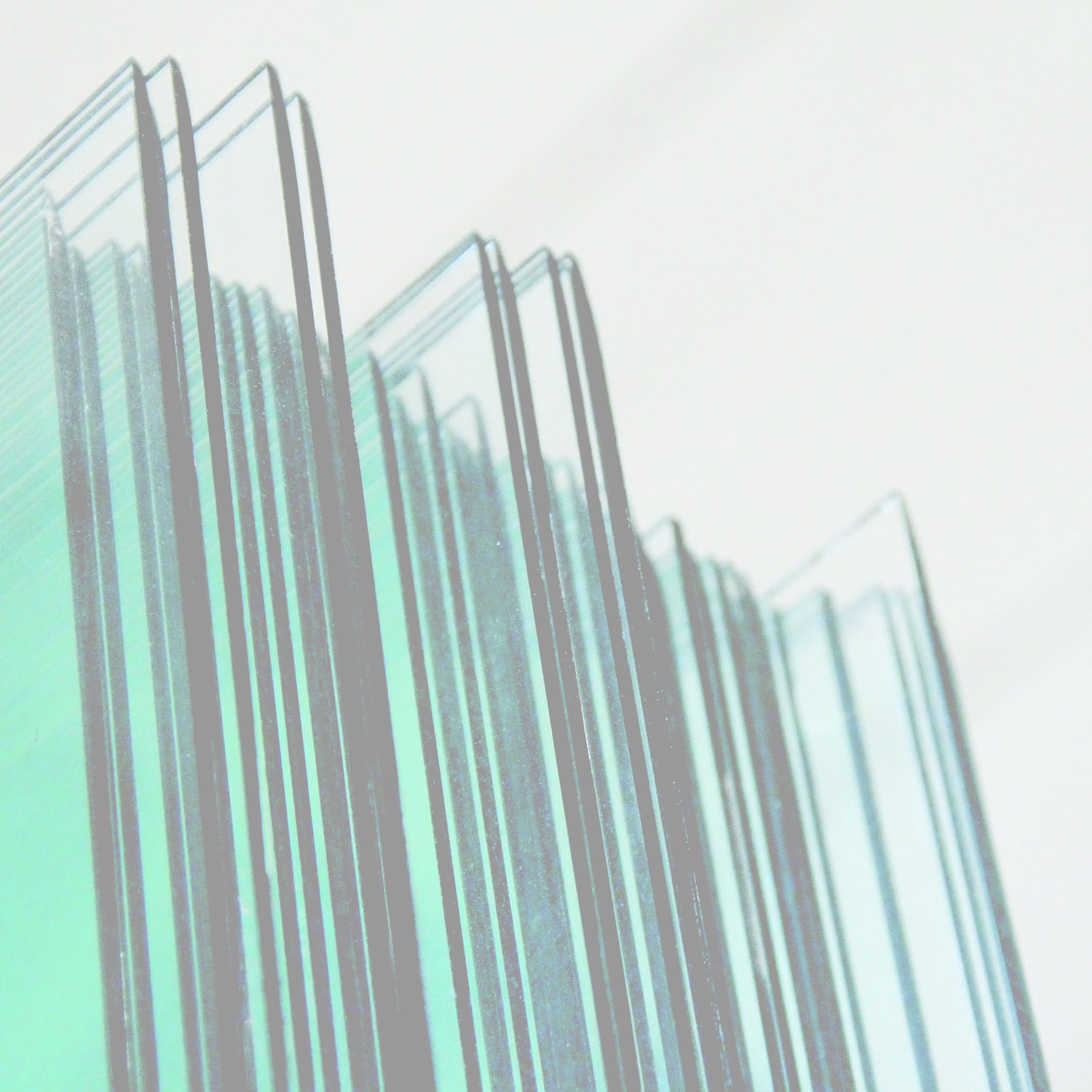 HORIZONTAL DRILLING MACHINES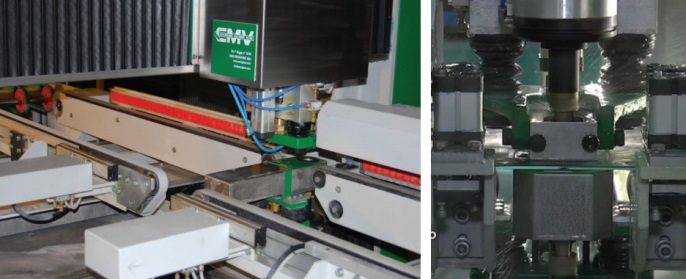 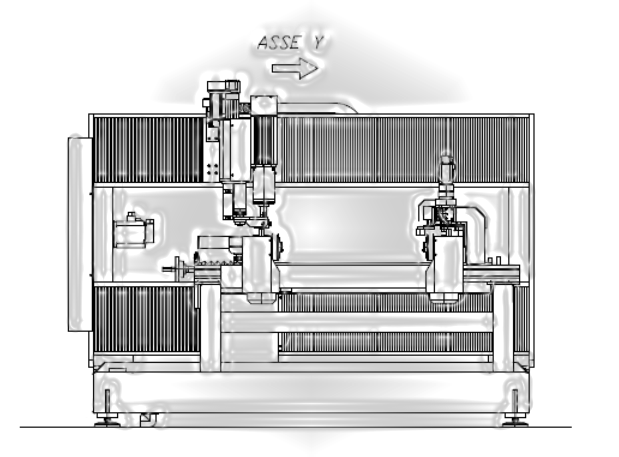 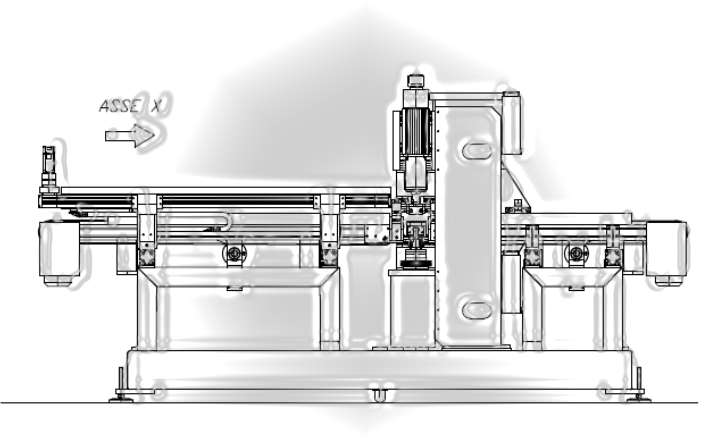 FORATRICE ORIZZONTALE FR-O Horizontal drilling machinesFR-O-11FR-O-21FR-O-22FR-O-31FR-O-32ALTEZZA PIANO LAVOROWorkbench height1000 +/- 50 mm1000 +/- 50 mm1000 +/- 50 mm1000 +/- 50 mm1000 +/- 50 mmCONFIGURAZIONE MANDRINIConfiguration spindles1 teste 1 carro1 head 1 cart2 teste 1 carro2 heads 1 cart2 teste 2 carri2 heads 2 carts3 teste  1 carro3 heads 1 cart3 teste  2 carri3  heads 2 cartsFORMATI MIN.Min glass dimensions180 x 300 mm180 x 300 mm180 x 300 mm180 x 300 mm180 x 300 mmFORMATI MAX. (personalizzabili)Max. glass dimensions1500x2000 mm1500x2000 mm1500x2000 mm1500x2000 mm1500x2000 mmSPESSORE VETRO MIN - MAXMin – max thickness3- 21 mm3 - 21 mm3 -  21 mm3 - 21 mm3 - 21 mmØ  FORATURA  MIN. - MAX.Ø Drilling min. - max.3- 60 mm3- 60 mm3- 60 mm3- 60 mm3- 60 mmVELOCITA’ MANDRINI DI FORATURA400 / 4500 rpm400 / 4500 rpm400 / 4500 rpm400 / 4500 rpm400 / 4500 rpmSpindle speed400 / 4500 rpm400 / 4500 rpm400 / 4500 rpm400 / 4500 rpm400 / 4500 rpmPOTENZA TOTALETotal power8 Kw14 Kw15 Kw20 Kw21 KwVELOCITA’ TRASPORTO  Working speed2 –  15 mt/min2 - 15 mt/min2 - 15 mt/min2 - 15 mt/min2 –  15 mt/min